PRESSEMITTEILUNG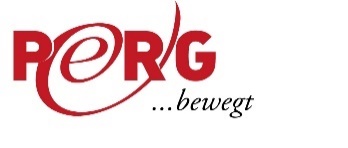 Einhornfest„Spaß für die ganze Familie“Die Stadtgemeinde Perg lädt am Samstag, dem 15. Juni 2024, ab 15 Uhr zum „Einhornfest“ auf den Hauptplatz ein. In Zusammenarbeit mit Vereinen und Organisationen sowie mit Unterstützung zahlreicher Unternehmen erwartet die Besucher ein abwechslungsreiches Programm für die ganze Familie.Stadtrat Boris Mitterlehner und Stadtamts-Mitarbeiterin Petra Gschwandtner haben gemeinsam ein vielfältiges Programm zusammengestellt. Ab 15 Uhr treten Ensembles und Bands aus der Region auf der Bühne vor dem Stadtamt auf, darunter hören Sie Beiträge der Mittelschule Perg Stadtzentrum, der Landesmusikschule und der Stadtkapelle Perg. Die Bands „The Legends“ und „RockaRella“ sorgen am Abend für Unterhaltung. Um 17 Uhr übergibt LAbg. Bgm. Anton Froschauer im Beisein von Harald Marschner (Obmann des Mühlsteinmuseums) den neuen Mühlstein neben dem Karbrunnen offiziell seiner Bestimmung, damit wird auch das Einhornfest eröffnet.Das Rote Kreuz Perg führt Reanimationsübungen durch und die Freiwillige Feuerwehr präsentiert ihr neues Rüstlöschfahrzeug. Die Polizei Perg bietet ein Kinderprogramm mit Fingerabdruckaktionen an, und bei „Coffee with Cops“ kann man mit den Beamten plaudern und Polizeiautos sowie Motorräder aus der Nähe betrachten.Zahlreiche Stationen sorgen für Unterhaltung der jüngsten Gäste. Die Mühlviertler Kinderspiele (Mükis) bieten Spielgeräte wie einen Wackelberg, eine Hüpfburg und das Dschungelland sowie Kinderschminken an. Verschiedene Vereine bieten unterhaltsame Aktivitäten wie Riesen-Soccer-Darts, Schussgeschwindigkeitsmessungen, Schatzkisten basteln und Kinder können bei der Kirchenrallye Mäuse in der Kirche suchen. Außerdem haben die Jüngsten auch die Möglichkeit, Bienen aus nächster Nähe zu betrachten.Ein besonderes Highlight ist die Rennstrecke für elektrische Autos, darunter Buggys, Truggys und Rallyeautos. Die Gruppe Soluna Rising verzaubert die Besucher mit fantasievollen Stelzen- und Walking Acts. Die Mirrormen Dancers, Weltmeister im Breakdance, begeistern um 21:45 Uhr mit ihrer energiegeladenen Show in Spiegelkostümen.Für das leibliche Wohl sorgen die Wirte am Hauptplatz, die die Besucher rund um die Bühne mit Speisen und Getränken versorgen.Die Stadtgemeinde Perg freut sich auf zahlreiche Besucher und ein unvergessliches Einhornfest.Pressearbeit:	Petra GschwandtnerTel.: + 43 7262/522 55-503E-Mail: petra.gschwandtner@stadt.perg.atStadtgemeinde Perg, Hauptplatz 4, 4320 Perg, www.pergliest.atDownload Pressetext, Plakat und Bilder in voller Qualität: www.perg.at/presse/Foto: The Legends @legends
Foto: Mirrormen Dancers @MirrormenFoto: RockaRella @rockarellaFoto: SolunaRising @SolunarisingFoto: Einhornfest Kinderschminken @AgenturMitterlehner
Foto: Einhornfest Stage @AgenturMitterlehnerFoto: Racing Cars @Racingclub SportPlakat: Einhornfest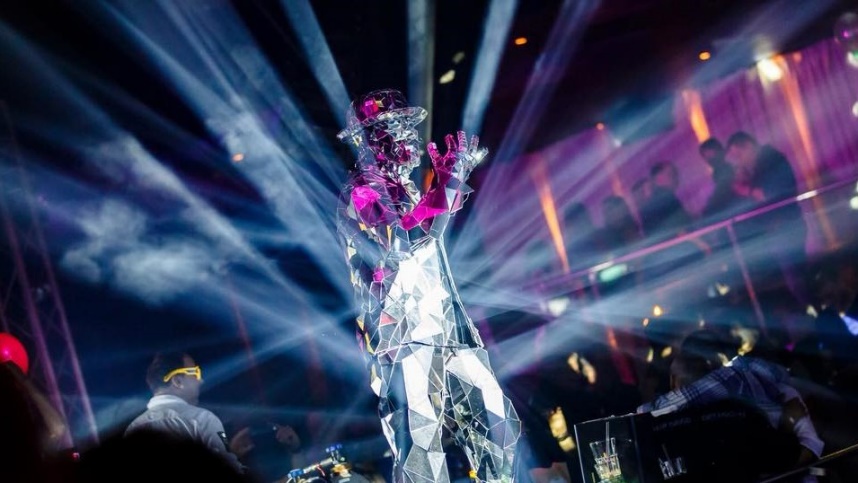 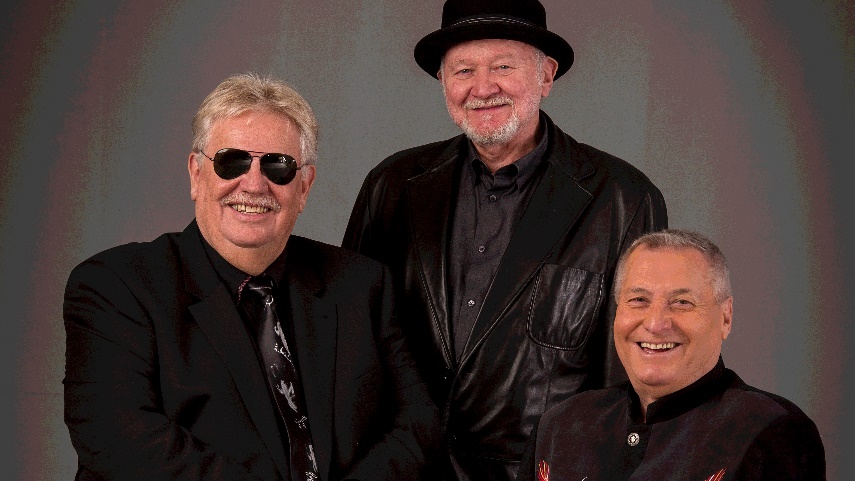 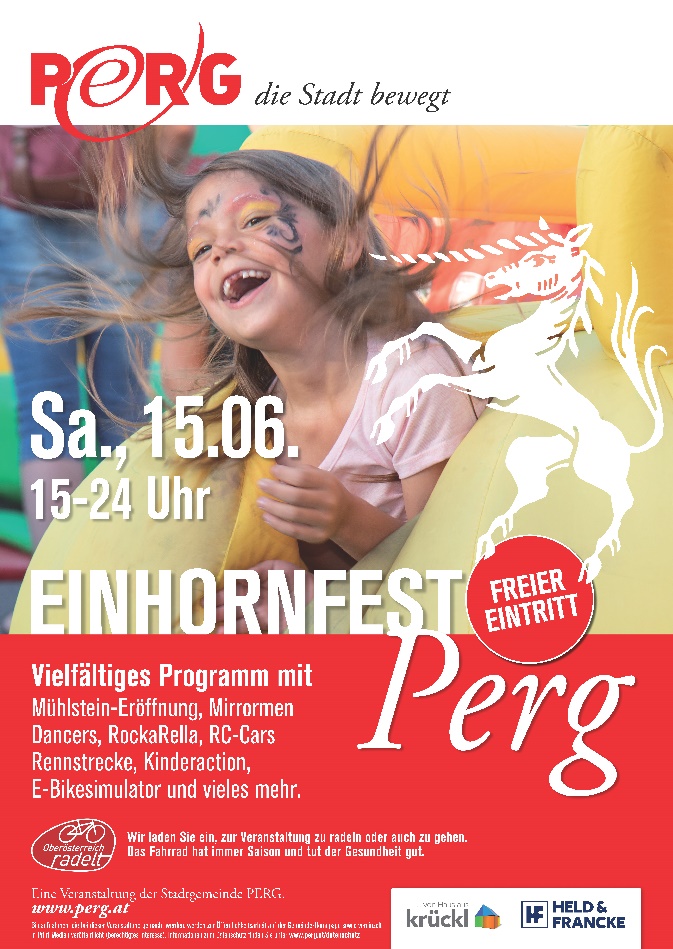 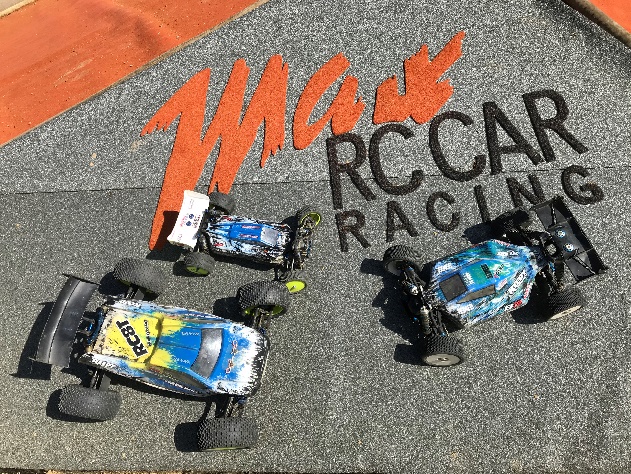 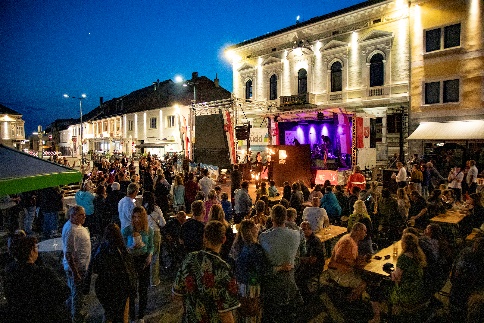 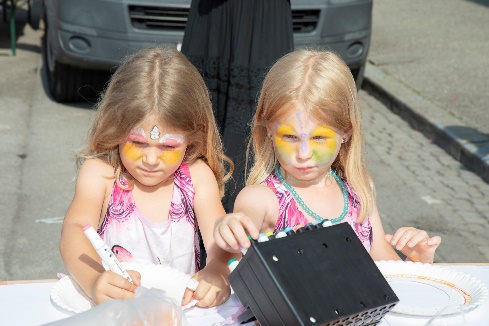 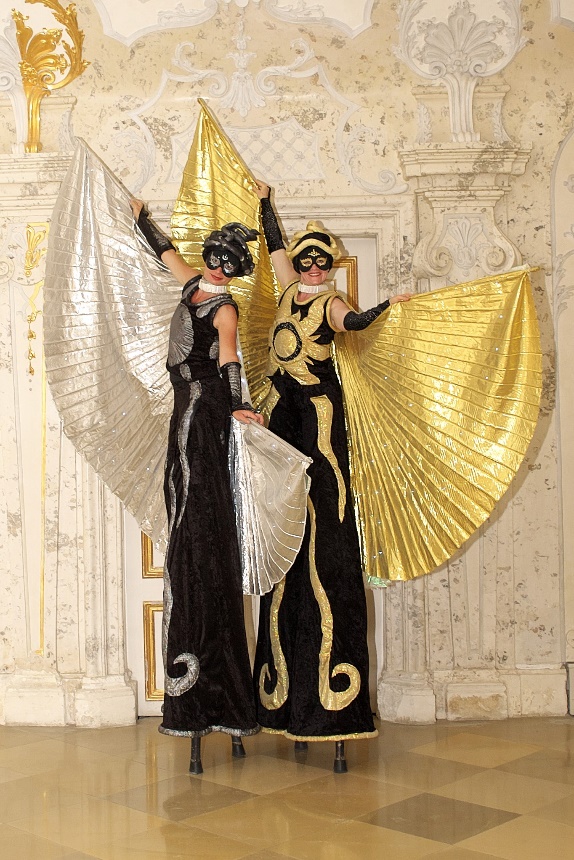 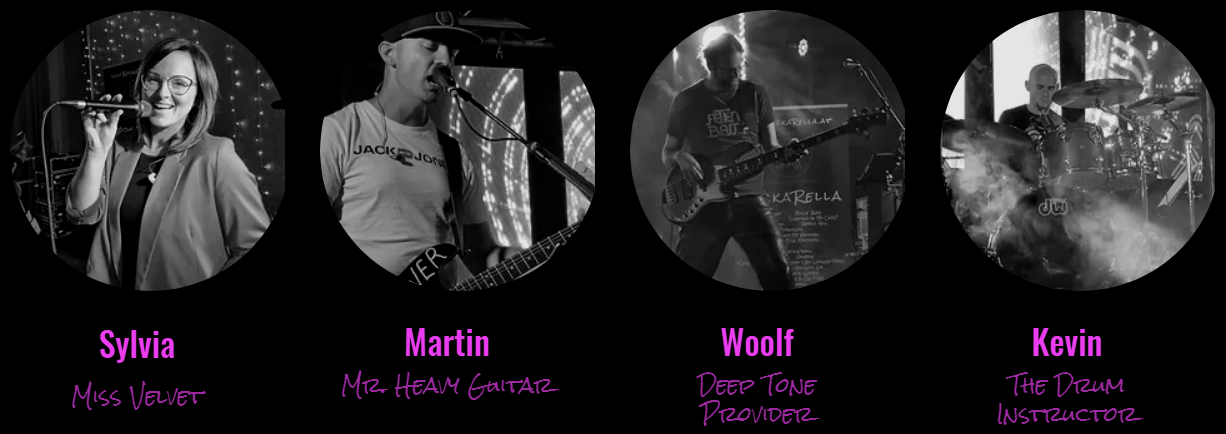 